Класс паукообразныеПредставители: скорпионы, сенокосцы, паук-крестовик, тарантулы, клещи и др. Паукообразные обитают на суше.Хищники, питающиеся насекомыми, мелкими ящерицами, птенцами, есть паразитические формы (клещи), растительноядные.Тело паукообразных состоит из головогруди и брюшка.Для захвата пищи служит первая пара конечностей головогруди, оканчивающихся клешней, крючком или стилетом.Вторая пара конечностей может превращаться в ходильные ноги или мощные клещи (скорпионы). У многих пауков вблизи заостренного конца коготков открывается проток ядовитой железы. Яд, впрыскиваемый в жертву, умерщвляет добычу.Конечности членистые, концевой членик служит для осязания, хеморецепции, захвата пищи.Брюшные конечности отсутствуют, преобразовались в ряд органов — паутинные бородавки, половые придатки, легкие.У паукообразных четыре пары ходильных конечностейПроизводные кожного эпителия — различные железы: ядовитые, паутинные, пахучие.Нервная система представлена надглоточным узлом (головной мозг). Количество брюшных нервных узлов зависит от расчлененности тела.У паукообразных  несколько пар простых глаз, хорошо развиты органы осязания. Имеются органы химического чувства, влажности воздуха.Пищеварительная система дифференцирована. У пауков внешнее пищеварение. Паукообразные питаются только разжиженной пищей. С помощью конечностей паук разминает добычу и впрыскивает в нее пищеварительный сок и некоторое время ждёт, затем всасывает жидкую пищу, которая поступает далее в кишечник. Имеются пищеварительные железы — слюнные и печень. Паукообразные способны поглощать большое количество пищи и долго голодать.Основные органы выделения — мальпигиевы сосуды, впадающие в заднюю кишку.Органы дыхания представлены легкими или трахеями.У паукообразных имеется пульсирующий спинной сосуд — сердце с клапанами. От сердца отходят сосуды, кровеносная система незамкнутая. Кровь бесцветна (гемолимфа). У клещей кровеносная система наименее развита. Степень развития кровеносной системы зависит от строения легких или трахей и от размеров животного.Паукообразные — раздельнополые животные. В связи с выходом на сушу наружное оплодотворение сменятся наружно-внутренним. Оплодотворение происходит во время откладки яиц в наружной матке, с которой сообщаются семеприемники. С момента спаривания пауков до откладки яиц проходит несколько дней или недель, и в исключительных случаях несколько месяцев.Размножение интенсивное, некоторые самки клещей откладывают до 30 тыс. яиц.Для пауков характерно развитие паутинных желез. Паутина используется для построения гнезд, защиты, спаривания, устройства яйцевых коконов, расселения.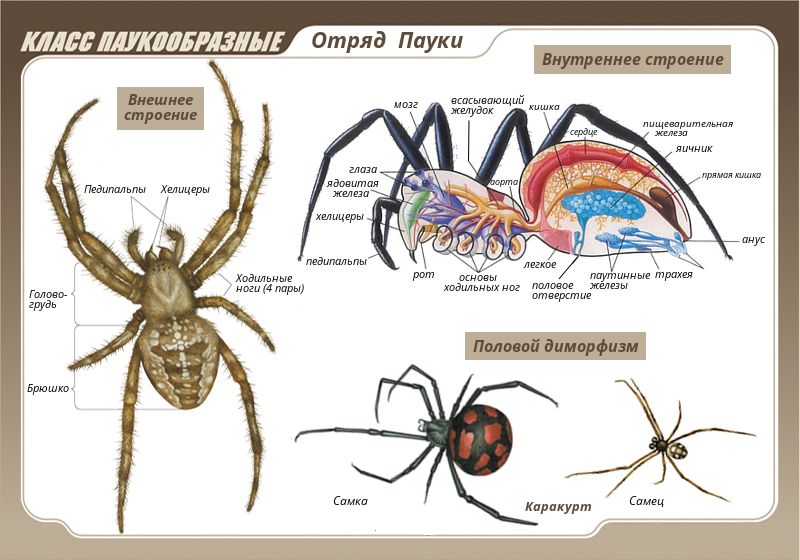 